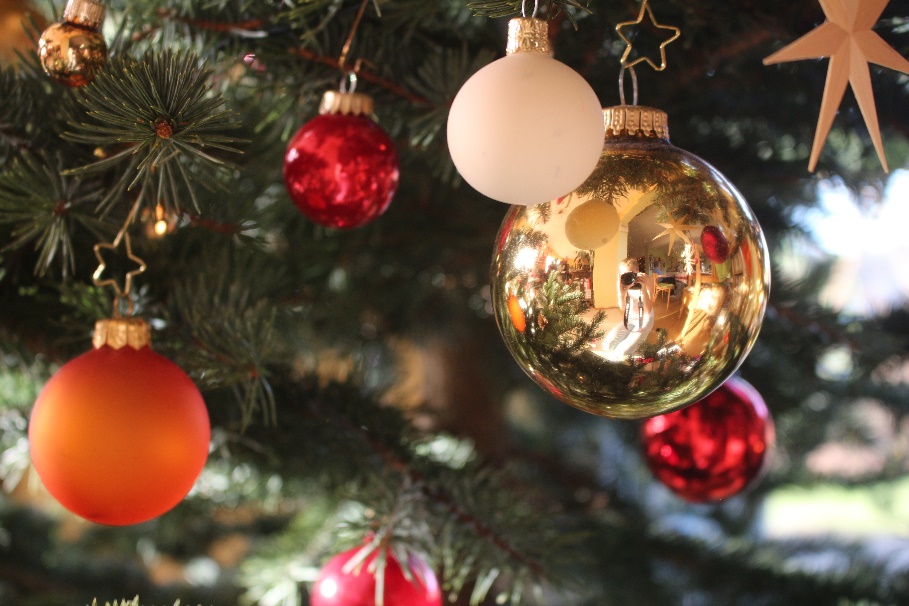 Wir wünschen IhnenFrohe Weihnachten und für das Jahr 2020 alles Gute, Glück und Gesundheit.Richard und Andreas Wengert Unser Betrieb bleibt geschlossen vom 23. 12. 2019 bis zum 6. 1. 2020.